ГЛАВНАЯ1 блокКАРТА – РАБОТАЕМ ПО ВСЕЙ РОССИИ 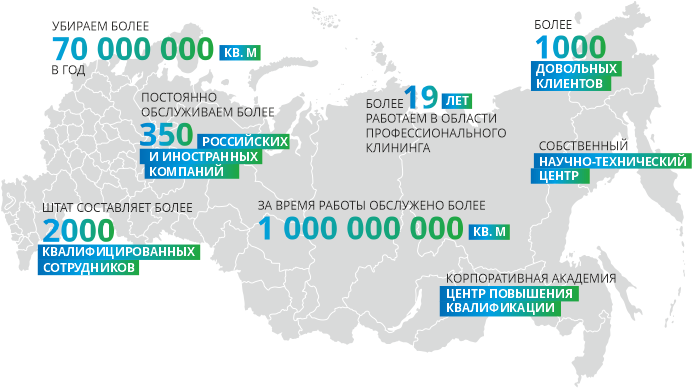 2 блокУСЛУГИ  (картинки-меню с названием вида деятельности)Промышленный клининг Коммерческий клинингОбслуживание зданий и сооружений Обслуживание инженерных сетей и системСтроительно-монтажные работыПродажа товаров и оборудования3 блок УВЕРЕННОСТЬ В НАС – 100%Идеальное качествоМы стремимся привести в идеально чистое состояние все помещения, системы, оборудование и прилегающие территории. Всегда уделяем внимание труднодоступным местам.Экономия и прибыльМы помогаем создавать заказчику качественный конечный продукт. Снижаем брак на производстве и затраты на доработку и исправление брака. Помогаем выявить и устранить проблемы на производстве. Увеличиваем срок службы производственного оборудования.Исполнение обязательствРеагируем на запрос за 24 часа. Составляем вместе с вами детальное техническое задание. Учитываем все ваши пожелания и критерии оценки чистоты. Четко следуем достигнутым договоренностям и выполняем поставленные задачи.Современные технологииИспользуем профессиональное, дорогостоящее оборудование. Разрабатываем и применяем эффективные чистящие средства. Внедряем собственные научно-технические разработки.Уменьшаем риски:Возникновения бракаОтказа и поломки оборудованияТравмирования персоналаХищенийРаспираторных и профессиональных заболеванийПовышаем культуру производства:Соблюдение корпоративных стандартовСовершенствование технологий управления и производстваНепрерывное обучение персоналаПовышение работоспособности и лояльности сотрудников4 блокНОВОСТИ (карусель новостей с фото)